Application Form for Retail Technology Adoption Assistance Scheme for Manpower Demand Management (ReTAAS)Please read the Guide to Application (www.retaas.hkpc.org) before completing this application form.  An applicant shall submit one application form for each project.  Enquiries can be directed to the Secretariat by phone at 2788 6262. Types of Business #  (Please put a "" in the box appropriate)# Please refer to the Hong Kong Standard Industrial Classification Version 2.0 issued by Census and Statistics Department for details. Type of business not under these codes may also be considered by ReTAAS.Type of Sales Channels (Please put a "✓" for one or more box(es))Is the enterprise listed in Hong Kong or elsewhere?  (Yes/No)* * Please cross out as appropriate.Form of Business:# Please provide the proof of enterprise relationship of Project coordinator and Applicant Company.* Please cross out as appropriate.3.	Have / are any related enterprises sought / seeking funding support from ReTAAS?  Please put a "✓" in the box(es) provided.	Yes  No4.	Have you sought or are you seeking funding support for this or similar project from other public funding sources (e.g. Innovation and Technology Fund, SME Funding Schemes, Dedicated Fund on Branding, Upgrading and Domestic Sales, etc.)?  Please put a "✓" in the box(es) provided.	Yes	Approved3	Not approved	Pending application outcome	No5.  Where did you learned about ReTAAS? (Please put a "✓" for one or more box(es)) HKPC Seminar	 Exhibition 	 HKPC / ReTAAS Website	 ReTAAS Videos	 HKPC Staff Visit	 HKPC Newsletter / Publication		 Referral by Grantee / Solution Provider Referral by Trade Association ____________________ 	 Others: _______________________Project Title:2.  Project Nature:  (Please put a "✓" for one or more box(es))Project Item(s)Please insert more rows if more than 5 locationsImplementation PlanExisting Retail Manpower Number of Staff:  ______	Does the Applicant employ any salaried staff?  Please put a "✓" in the box(es) provided. Yes	 NoThe reason(s) of not having salaried staff is/are listed as below:Justifications for the ProjectPlease state in clear and specific terms on the following -(i) 	existing manpower problem or opportunities for manpower demand management;(ii)	how the project helps effectively address the problem/seize the opportunities;(iii)	relevant research, survey or experience, if any.Other information in support of the application, if anySelf-Assessment on Manpower Savings 	(i)	Existing approach (Please briefly describe by referring to your input in Item 6 of Section B above.)	(ii)	Proposed approach Value in HK$declare that:-all factual information provided in this application as well as the accompanying information is true, valid and accurate and reflect the status of affairs as at the date of submission;  understand the consequence of wilfully giving any false, invalid or inaccurate information or withholding any material information and undertake to inform the ReTAAS Secretariat immediately if there are any subsequent changes to the above information;  utmost dedication and determination will be given to complete and monitor the Project according to the proposal stated in this application; and the ideas of the proposed Project do not constitute any act or potential act of infringement of the intellectual property rights of other individuals and/or organisations. The Applicant shall fully indemnify the Government and/or the Secretariat against any or all losses, liabilities and claims that may suffer, incur or in relation to this application or the Project.The Applicant undertakes to repay in full all the disbursement of the approved grant made by the Government under ReTAAS, with interest, within such time specified upon notification by the Government or the Secretariat, in the event that any information provided herein is found to be false, invalid or inaccurate. The Applicant acknowledges that the Government reserves the right to take any actions, including termination of the funding agreement and commencing legal actions, deemed appropriate against the Applicant for providing false, invalid or inaccurate information in support of this application.The Applicant authorises the Secretariat and the Government to handle the personal data/ information provided in this application in accordance with the Guide to Application for Retail Technologies Adoption Assistance Scheme for Manpower Demand Management. Notes (1)	Please use separate sheets if the space provided for a particular item is insufficient.(2)	Applicants should submit the application form and the relevant supporting documents to the ReTAAS Secretariat by post, in person or by electronic means.  (3)	Please note that all contents of your proposals set out in items 1– 3 of Section A ; Section C of this application form will be made available for public access at the ReTAAS website at www.retaas.hkpc.org once approval for funding is given to your proposal.  Members of the public may also be allowed to copy, distribute copies, or otherwise make use of the materials available at this website for non-commercial use.  If you do not wish certain information to be released, please forward your request and justifications upon submission of your proposal.(Official Use Only)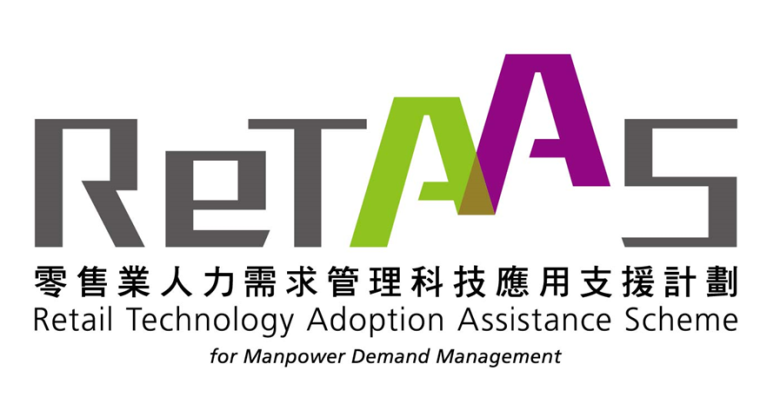 (Official Use Only)(Official Use Only)(Official Use Only)Date of ReceiptDate of ReceiptReference No.Reference No. Section A – Particulars of the Applicant1.	Enterprise Information (Please refer to Section 2.1 of the Guide to Application.)Enterprise Information (Please refer to Section 2.1 of the Guide to Application.)Enterprise Information (Please refer to Section 2.1 of the Guide to Application.)Enterprise Information (Please refer to Section 2.1 of the Guide to Application.)Enterprise Information (Please refer to Section 2.1 of the Guide to Application.)Enterprise Information (Please refer to Section 2.1 of the Guide to Application.)Enterprise Information (Please refer to Section 2.1 of the Guide to Application.)Name in English :Name in Chinese :Business Registration No. :Year of Establishment : Registered Address :Registered Address :Website :Tel No. :  Fax No. :Email Address : 471 - Supermarkets / convenient stores / department stores 4771 – Clothing / footwear / leather articles 472 - Food / alcoholic / drinks / tobacco 4772 - Medical & health goods / Chinese drugs & herbs / cosmetic / personal care products 473 - Fuel / petrol / kerosene / L.P. Gas 4773 - Vehicles & accessories 474 - Computers / phone / audio and video equipment 4774 - Jewelry / optical / photographic equipment / watches & clock / musical instruments / flower & plants / pets / gifts / office appliances 475 - Household equipment / electrical appliance / furniture  4775 - Antiques, stamp collection, second-hand goods 476 - Books / newspapers /stationery / toys /  sporting equipment / computer games 478 - mobile stalls, mail order or internet sales Others, please specify: Others, please specify: Street level physical shop Upstairs shop Online shop Consignment counter in department stores Exhibition/Fair : _______________________ Others, please specify: __________________________________Form of BusinessForm of BusinessForm of BusinessName 
(Hong Kong Identity Card / Passport No)Sole ProprietorshipOwnerPartnershipAll PartnersLimited CompanyIndividuals holding  30% shares2.	Project Co-ordinator (Please refer to Section 12.1 of the Guide to Application.)2.	Project Co-ordinator (Please refer to Section 12.1 of the Guide to Application.)2.	Project Co-ordinator (Please refer to Section 12.1 of the Guide to Application.)2.	Project Co-ordinator (Please refer to Section 12.1 of the Guide to Application.)2.	Project Co-ordinator (Please refer to Section 12.1 of the Guide to Application.)2.	Project Co-ordinator (Please refer to Section 12.1 of the Guide to Application.)2.	Project Co-ordinator (Please refer to Section 12.1 of the Guide to Application.)2.	Project Co-ordinator (Please refer to Section 12.1 of the Guide to Application.)2.	Project Co-ordinator (Please refer to Section 12.1 of the Guide to Application.)2.	Project Co-ordinator (Please refer to Section 12.1 of the Guide to Application.)Name in English :Name in English :(Mr/ Ms/ Prof/ Dr) *(Mr/ Ms/ Prof/ Dr) *(Last Name)(Last Name)(First Name)(First Name)(First Name)(First Name)(Name in Chinese)(Name in Chinese)Post Title :Post Title :Tel No. :Tel No. :Tel No. :Fax No. :Fax No. :Email Address :Email Address :Is he/she a staff under Applicant Company?  (Yes/No)*   If not, please specify as below: Is he/she a staff under Applicant Company?  (Yes/No)*   If not, please specify as below: Is he/she a staff under Applicant Company?  (Yes/No)*   If not, please specify as below: Is he/she a staff under Applicant Company?  (Yes/No)*   If not, please specify as below: Is he/she a staff under Applicant Company?  (Yes/No)*   If not, please specify as below: Is he/she a staff under Applicant Company?  (Yes/No)*   If not, please specify as below: Is he/she a staff under Applicant Company?  (Yes/No)*   If not, please specify as below: Is he/she a staff under Applicant Company?  (Yes/No)*   If not, please specify as below: Is he/she a staff under Applicant Company?  (Yes/No)*   If not, please specify as below: Is he/she a staff under Applicant Company?  (Yes/No)*   If not, please specify as below: Name of Enterprise:Name of Enterprise:Relationship#:Name of related enterprise(s):Business Registration No:Project Title:Application No:Date of Submission :Amount of Funding 
Sought (HK$):Approved Funding Amount (HK$):Vetting Result Approved  Rejected  Withdrawal  Still under process Approved  Rejected  Withdrawal  Still under process Approved  Rejected  Withdrawal  Still under processRemarks : :Name of Funding:Project Title:Application No:Amount of Funding 
(if applicable): Section B – Project Proposal   POS System   Inventory Management System   Inventory Management System   eShop   Mobile Apps   Mobile Apps   Accounting System   CRM System   CRM System   Security & Surveillance   HR / Staff eLearning System   HR / Staff eLearning System   Product Kiosk   Others:Item DescriptionQuantity/DurationDetails(such as the technologies to be applied or the services to be procured)Locations of the proposed project Address(es)Locations of the proposed project Address(es)Locations of the proposed project Address(es)   Shop   Shop Office OfficeWarehouseWarehouse(1)(2)(3)(4)(5)Project Duration: (no. of month)Project Duration: (no. of month)Project Duration: (no. of month)Project Duration: (no. of month)User(s) of the Project:User(s) of the Project:User(s) of the Project:User(s) of the Project: Post(s) Post(s)(i)Training Needed: (Yes/No)*Training Needed: (Yes/No)*(ii)Training Needed: (Yes/No)*(iii)Training Needed: (Yes/No)*If yes, please provide details of training plan:If yes, please provide details of training plan:If yes, please provide details of training plan:If yes, please provide details of training plan:If yes, please provide details of training plan:If yes, please provide details of training plan:If yes, please provide details of training plan:If yes, please provide details of training plan:If yes, please provide details of training plan:* Please cross out as appropriate.* Please cross out as appropriate.* Please cross out as appropriate.* Please cross out as appropriate.* Please cross out as appropriate.* Please cross out as appropriate. _____ Permanent employees  _____ Part-time employees Workflow(Please describe the steps/tasks involved)Technologies involved, if anyNo. of staff deployedMan-hours used(per month)Total (A)Workflow(Please describe the steps/tasks involved)Technologies to be involved(including the new technologies/applications to be funded by the Scheme)No. of staff to be deployedMan-hour to be used(per month)Total (B)Expected Man-hour reduction  (A) – (B) hours:Expected Man-hour reduction  (A) – (B) hours:Hourly wages, $:Hourly wages, $:Monthly Man-hours saving, $:Monthly Man-hours saving, $:Other productivity gained:Other productivity gained:Other productivity gained:Monthly expenditure saved (such as overtime charge, profit made for redeploying staff on other tasks, etc.):Monthly expenditure saved (such as overtime charge, profit made for redeploying staff on other tasks, etc.):Monthly expenditure saved (such as overtime charge, profit made for redeploying staff on other tasks, etc.): Section C – Project BudgetItemUnit/Monthly CostTotal ($)(A1) Software Costs(ii) (iii)(A2) Hardware Costs(ii) (iii)Subtotal (A) -(B) Any other Direct Costs (e.g. setup, training)(i)(ii)(iii)Subtotal (B)-Project Cost (C)：(A) + (B)-Cash contribution by the Applicant (D)(minimum of 50% of project cost)-Amount of funding support for project cost applied under ReTAAS (E)：(C) – (D) -ItemTotal ($)Audit Fee (F)Amount of audit fee contribution by the Applicant (G)Amount of audit fee support applied5 (H)：(F) - (G)  (max. of $1,000),Grand total of funding support applied under ReTAAS (E) + (H)  (max. of $50,000 per enterprise), Section D – Declaration Section D – Declaration Section D – DeclarationI, on behalf of,, , (Name of Applicant)Authorised signature with organisation chopName and Position of signatorySignature of Project CoordinatorDate